Ходит транспорт от метро Саларьево, ехать 10-15 минут (3 остановки, до остановки Институт полиомиелита) и 3 автобуса, которые ходят четко по расписанию.  м. Саларьево (красная ветка, выход единственный, из первого вагона)
автобус 611к (остановка прямо около выхода из метро)   
автобус 304 и автобус 1002 - остановка на другой стороне улицы
Примерная схема расположения остановок см. ниже.
Доехать до остановки Институт полиомиелита, перейти по надземному переходу. Вдоль железного забора направо, затем налево на аллею. Перед вами будет административное здание центра, а чуть правее - проходная. Схема также во вложенном файле.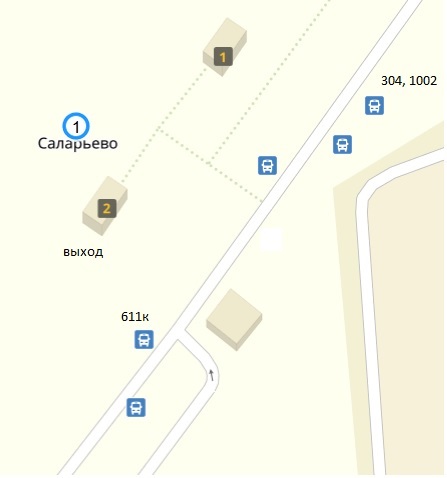 